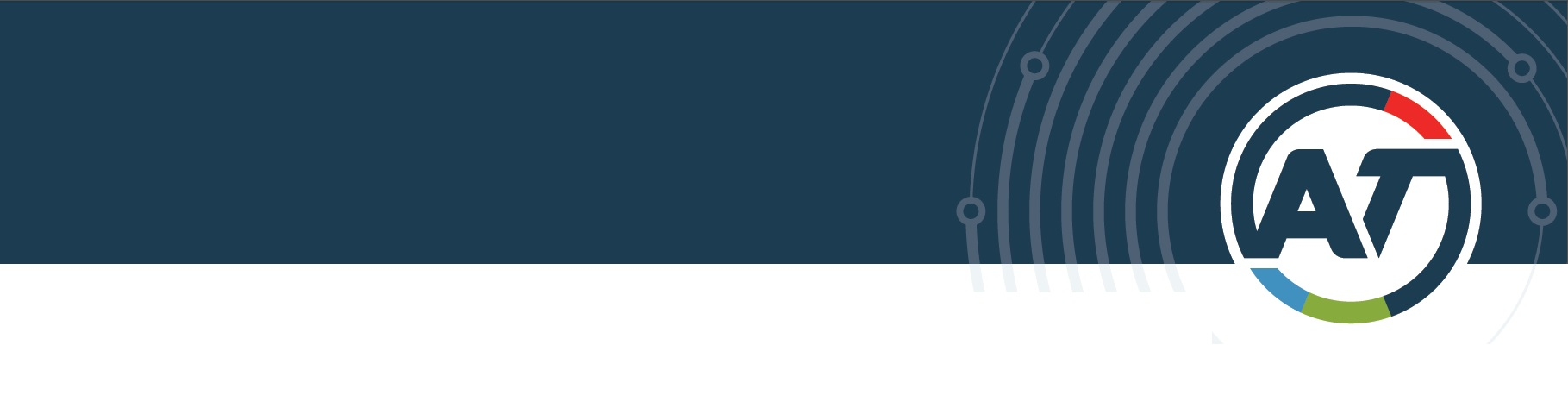 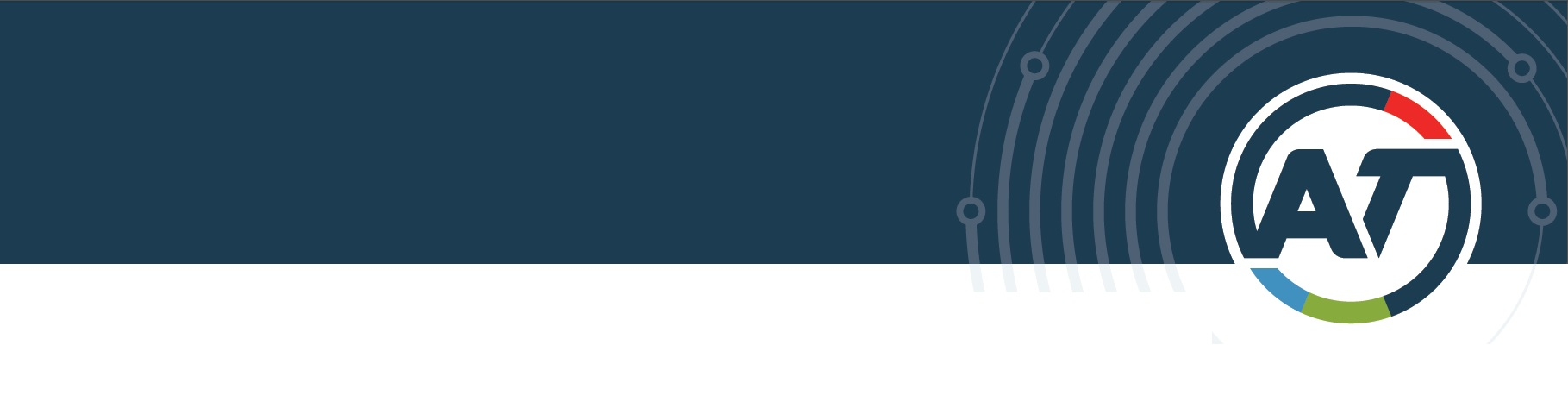 Sketch layout of livestock droving or crossing activity:(Please sketch the droving/crossing route, or attach a map. Please include the proposed mitigation measures and street layout i.e. property line, mail box, fence, intersections, driveways, etc.)
APPLICANT DETAILS: (Please Print)APPLICANT DETAILS: (Please Print)APPLICANT DETAILS: (Please Print)APPLICANT DETAILS: (Please Print)Name/s:Complete Address:Telephone No:Mobile No:Email Address:Livestock Crossing or Droving DetailsLivestock Crossing or Droving DetailsLivestock Crossing or Droving DetailsLivestock Crossing or Droving DetailsNumber of livestock:Type of livestock:Select the CoPTTM or Bylaw standards not complied with:Select the CoPTTM or Bylaw standards not complied with:Livestock CrossingLivestock Crossingroad cones or livestock warning signs are in place where road traffic has adequate time to stop; and livestock are not moved on any road between the time from 30 minutes before sunset to 30 minutes after sunrise or when visibility is less than 100 metres; and there is a minimum of one drover present; andfor cattle and sheep, livestock in one mob cannot exceed 600 head of cattle or 3000 head of sheep; andlivestock are to be kept moving at all times and the time livestock are on the roadway must be minimised; andthe use of an effective form of protection for the road corridor; andno damage occurs to the road or private property, or the owner of the livestock takes responsibility for repairing any damage caused; andexcessive livestock excrement is removed from the road after each occasionSelect the CoPTTM or Bylaw standards not complied with:Select the CoPTTM or Bylaw standards not complied with:Livestock DrovingLivestock Drovingvehicle operating speeds approaching and through the site are managed to 30km/h or lower and that vehicles can pass through livestock safely, and a drover must provide guidance to drivers on how to safely drive past livestock; and livestock are not moved on any road between the time from 30 minutes before sunset to 30 minutes after sunrise or when visibility is less than 100 metres; and there is a minimum of one drover and one other person present; one in front and one at the rear of the mob; and for cattle and sheep, livestock in one mob cannot exceed 600 head of cattle or 3000 head of sheep; andlivestock are to be kept moving at all times and the time livestock are on the roadway must be minimised; and no damage occurs to the road or private property, or the owner of the livestock takes responsibility for repairing any damage caused; and excessive livestock excrement is removed from the road after each occasionProposed method/s to mitigate potential issues (arising from non-compliance with CoPTTM or Bylaw standard/s) while droving or crossing livestock. (Please Print)Proposed method/s to mitigate potential issues (arising from non-compliance with CoPTTM or Bylaw standard/s) while droving or crossing livestock. (Please Print)Signature of applicant:Date: 